OSNOVNA ŠKOLA GUSTAVA KRKLECA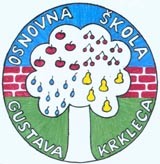 ZAGREB, B. MAGOVCA 103Telefon: 01/6659-170; fax: 01/6659-172E-mail: ured@os-gkrkleca-zg.skole.hrKLASA:112-04/23-01/21URBROJ:251-168/01-24-24U Zagrebu, 15. 1. 2024. Na temelju članka 10. st. 4. Pravilnika o načinu i postupku zapošljavanja u Osnovnoj školi Gustava Krkleca, a vezano uz raspisani natječaja (KLASA: 112-04/23-01/21 URBROJ: 251-168/01-23-1) od 28. 11. 2023. za zasnivanje radnog odnosa na radnom mjestu učitelja/ice hrvatskog jezika na neodređeno, puno radno vrijeme, 40 sati tjedno, 1 izvršitelj, m/ž, Povjerenstvo za procjenu i vrednovanje kandidata objavljuje LISTU KANDIDATAkoji su na pisanom testiranju ostvarili najmanje 60% bodova od ukupnog broja bodova te se upućuju se na usmenu procjenu (intervju)Povjerenstvo za procjenu i vrednovanje kandidataRedni brojZAPORKA1.MORE2.12345 SUNCE